Bu form, önlisans, lisans veya lisansüstü düzeyinde Türkçe veya Yabancı Dilde verilecek, zorunlu veya seçmeli yeni bir dersin açılması teklif edildiğinde kullanılacaktır. Formu eksiksiz doldurduktan sonra bir kopyasını lütfen Bölüm Başkanlığına veriniz. Eksik doldurulmuş formlar işleme alınmayacak, teklif sahibine iade edilecektir. BÖLÜM I. DERS İLE İLGİLİ BİLGİLERUYARI! Yeni dersin AKTS kredisi önceki dersin AKTS kredisiyle aynı olmalıdır. Seçmeli ders guruplarından birine önerilen derslerin de bu seçmeli guruplardaki KREDİ ve AKTS kredileriyle uyuşmalıdır. Yarıyıl bazında tüm derslerin AKTS kredileri toplamı 30 olacak şekilde düzenlenecektir.BÖLÜM II.DERS İLE İLGİLİ DETAYLARNOT: ESOGÜ dışından dersi verebilecek öğretim elemanlarının Üniversite ve bölüm bilgisi girilmelidir.BÖLÜM III. BÖLÜM KURUL KARARI VE BÖLÜM BAŞKANI ONAYINOT: Bu formun bir kopyasını Dekanlığa/Enstitü Müdürlüğüne/Yüksekokul Müdürlüğüne veriniz.BÖLÜM IV. FAKÜLTE/ENSTİTÜ/OKUL KARARI VE DEKAN/MÜDÜRÜN ONAYI BÖLÜM V.  ESKİŞEHİR OSMANGAZİ ÜNİVERSİTESİ Senatosunun Kararı ve Rektörlük Onayı  EKLER1 adet DERS BİLGİ FORMU (Türkçe)1 adet DERS BİLGİ FORMU (İngilizce)NOT: Ders Bilgi Formlarının bu forma eklenmesi zorunludur.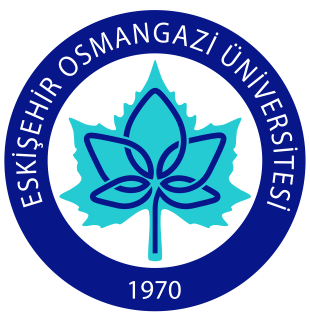 T.C.ESKİŞEHİR OSMANGAZİ ÜNİVERSİTESİYENİ DERS ÖNERİSİ BAŞVURU FORMUFAKÜLTE/ENSTİTÜ veya YÜKSEKOKULSANAT VE TASARIM FAKÜLTESİBÖLÜM (veya ABD)GÖRSEL SANATLARYarıyılHAFTALIK DERS SAATİHAFTALIK DERS SAATİHAFTALIK DERS SAATİDERSİNDERSİNDERSİNDERSİNYarıyılTeorikUygulamaLaboratuvarKredisiAKTSTürüDili622035ZORUNLUSEÇMELİ XTürkçeDERS ADIBu bilgi kataloglarda yer alacaktır. DERS ADIBu bilgi kataloglarda yer alacaktır. DERS ADIBu bilgi kataloglarda yer alacaktır. Türkçe Aden çok 80 karakterBÜYÜK HARFLERLE YAZINIZKısaltılmış Türkçe Aden çok 20 karakter15-20 karaktere kısaltınız (LÜTFEN iki üç harfli kısaltma kullanMAyınız) (3-harflilerden uzak durunuz)Dersin İngilizceAdımaximum 80 charactersBÜYÜK HARFLERLE YAZINIZDersin Kısaltılmış İngilizce Adımaximum 20 characters15-20 karaktere kısaltınızÖn Şart Dersi (varsa)Ders koduyla belirtinizYOKÖnerilen ön şartlar(varsa)YOKDersin Cinsi(Uygun olanların tümünü  işaretleyiniz)Dersin Cinsi(Uygun olanların tümünü  işaretleyiniz)Dersin Cinsi(Uygun olanların tümünü  işaretleyiniz)Dersin Cinsi(Uygun olanların tümünü  işaretleyiniz)Dersin Cinsi(Uygun olanların tümünü  işaretleyiniz)Dersin Cinsi(Uygun olanların tümünü  işaretleyiniz)Dersin Cinsi(Uygun olanların tümünü  işaretleyiniz)Dersin Cinsi(Uygun olanların tümünü  işaretleyiniz)Dersin Cinsi(Uygun olanların tümünü  işaretleyiniz)Bölümün Zorunlu DersDekanlık/YOiçin Zorunlu DersBölümün Seçmeli DersDekanlık/YO için Seçmeli DersÖnerilen ders programdaki bir başka dersin yerini alacak mı? (birini işaretleyin)Önerilen ders programdaki bir başka dersin yerini alacak mı? (birini işaretleyin)Önerilen ders programdaki bir başka dersin yerini alacak mı? (birini işaretleyin)Önerilen ders programdaki bir başka dersin yerini alacak mı? (birini işaretleyin)   Evet             X    HayırÖnceki Dersin KoduÖnceki Dersin AdıİLK VERİLİŞİLK VERİLİŞİLK VERİLİŞİLK VERİLİŞİLK VERİLİŞİLK VERİLİŞİLK VERİLİŞİLK VERİLİŞİLK VERİLİŞİLK VERİLİŞİLK VERİLİŞİLK VERİLİŞİLK VERİLİŞİLK VERİLİŞİLK VERİLİŞİLK VERİLİŞAkademik DönemDönemDönemAkademik Dönem2016/  20/  2017DönemDönemGÜZGÜZxBAHARBAHARAkademik DönemDönemDönemÖnerilen Maksimum Sınıf MevcuduÖnerilen Maksimum Sınıf MevcuduÖnerilen Maksimum Sınıf MevcuduÖnerilen Maksimum Sınıf Mevcudu10Diğer Bölüm Öğrencileri için KontenjanDiğer Bölüm Öğrencileri için KontenjanDiğer Bölüm Öğrencileri için Kontenjan5555Dersi Alması BeklenilenÖğrenci SayısıDersi Alması BeklenilenÖğrenci SayısıDersi Alması BeklenilenÖğrenci Sayısı10Dersin açılmasını neden öneriyorsunuz? Belirtiniz.Bu ders öyle bir ders ki alınmadan sanatçı olmak dünyada mümkün değildir. Daha ne diyem.Öğretme ŞekliDersi nasıl organize edeceğinizi belirtiniz (teorik dersler, uygulamalar, laboratuvarlar vs)Ders yüzyüze anlatılacak ve uygulaması yaptırılacaktırLaboratuvar/Uygulama/StüdyoHer hafta Yapılacak laboratuvar/stüdyo/uygulama saatlerini belirtiniz. Yapılacak deneylerin isimlerini veriniz.Stüdyoda uygulama yapılacaktırBilgisayar KullanımıBilgisayar gereksinimi bulunup bulunmadığını,  özel yazılımlar gerekip gerekmediğini kısaca belirtiniz.YOKTURBelirtmek istediğiniz diğer hususlarBölümün zorunlu/seçmeli dersidirPROGRAMLARINDA ÖNERİLEN DERSİN VEYA BENZERİNİN BULUNDUĞU DİĞER ÖĞRETİM KURUMLARININ MEVCUDİYETİPROGRAMLARINDA ÖNERİLEN DERSİN VEYA BENZERİNİN BULUNDUĞU DİĞER ÖĞRETİM KURUMLARININ MEVCUDİYETİPROGRAMLARINDA ÖNERİLEN DERSİN VEYA BENZERİNİN BULUNDUĞU DİĞER ÖĞRETİM KURUMLARININ MEVCUDİYETİPROGRAMLARINDA ÖNERİLEN DERSİN VEYA BENZERİNİN BULUNDUĞU DİĞER ÖĞRETİM KURUMLARININ MEVCUDİYETİPROGRAMLARINDA ÖNERİLEN DERSİN VEYA BENZERİNİN BULUNDUĞU DİĞER ÖĞRETİM KURUMLARININ MEVCUDİYETİÜniversiteDersin AdıYarıyılıDerszorunlumu?Dersseçmelimi?İstanbul Kültür ÜniversitesiGSF Resim BölümüGörüntü Tasarımı I-II-III-IV5-6-7-8XXBölümünüzde veya diğer bölümlerde içeriği bu dersle örtüşen ders(ler) var mı?Bölümünüzde veya diğer bölümlerde içeriği bu dersle örtüşen ders(ler) var mı?Bölümünüzde veya diğer bölümlerde içeriği bu dersle örtüşen ders(ler) var mı?Bölümünüzde veya diğer bölümlerde içeriği bu dersle örtüşen ders(ler) var mı?Bölümünüzde veya diğer bölümlerde içeriği bu dersle örtüşen ders(ler) var mı?Bölümünüzde veya diğer bölümlerde içeriği bu dersle örtüşen ders(ler) var mı?Bölümünüzde veya diğer bölümlerde içeriği bu dersle örtüşen ders(ler) var mı?Bölümünüzde veya diğer bölümlerde içeriği bu dersle örtüşen ders(ler) var mı?EvetxHayırBölümünüzde veya diğer bölümlerde içeriği bu dersle örtüşen ders(ler) var mı?Bölümünüzde veya diğer bölümlerde içeriği bu dersle örtüşen ders(ler) var mı?Bölümünüzde veya diğer bölümlerde içeriği bu dersle örtüşen ders(ler) var mı?Bölümünüzde veya diğer bölümlerde içeriği bu dersle örtüşen ders(ler) var mı?Varsa benzer dersin koduVarsaDersin AdıDersin açılmasını öneren öğretim elemanları  (Unvan, Ad, Soyad)İmzaDersi verebilecek öğretim elemanları  (Ünvan, Ad, Soyad)İmzaBölüm Kurulu Toplantı TarihiToplantı No.Karar SayısıÖğretim Üyesi Sayısı  Öneren                                    Ret eden                                                 Çekimser  Öneren                                    Ret eden                                                 Çekimser  Öneren                                    Ret eden                                                 Çekimser  Öneren                                    Ret eden                                                 Çekimser  Öneren                                    Ret eden                                                 ÇekimserBölüm BaşkanıÜnvan, ad, soyadİmzaTarihFakülte Kurulu Toplantı TarihiToplantı No.Karar SayısıKurul Üyeleri Sayısı        Öneren                                          Ret eden                                             Çekimser        Öneren                                          Ret eden                                             Çekimser        Öneren                                          Ret eden                                             Çekimser        Öneren                                          Ret eden                                             Çekimser        Öneren                                          Ret eden                                             ÇekimserDekan/MüdürÜnvan, ad, soyadProf.Dr. Hasan Hüseyin ERKAYAİmzaTarihSenato Toplantı TarihiToplantı No.Karar SayısıRektör YardımcısıÜnvan, ad, soyadİmzaTarih